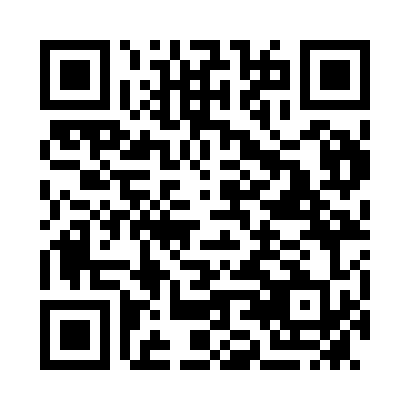 Prayer times for Young, AustraliaWed 1 May 2024 - Fri 31 May 2024High Latitude Method: NonePrayer Calculation Method: Muslim World LeagueAsar Calculation Method: ShafiPrayer times provided by https://www.salahtimes.comDateDayFajrSunriseDhuhrAsrMaghribIsha1Wed5:176:4212:043:035:256:452Thu5:186:4312:043:025:246:453Fri5:186:4412:043:015:236:444Sat5:196:4412:043:015:226:435Sun5:206:4512:033:005:216:426Mon5:206:4612:032:595:206:417Tue5:216:4712:032:585:206:418Wed5:216:4712:032:585:196:409Thu5:226:4812:032:575:186:3910Fri5:236:4912:032:565:176:3811Sat5:236:5012:032:565:166:3812Sun5:246:5012:032:555:156:3713Mon5:256:5112:032:545:156:3614Tue5:256:5212:032:545:146:3615Wed5:266:5312:032:535:136:3516Thu5:266:5312:032:535:126:3517Fri5:276:5412:032:525:126:3418Sat5:286:5512:032:515:116:3419Sun5:286:5612:032:515:116:3320Mon5:296:5612:032:505:106:3321Tue5:296:5712:032:505:096:3222Wed5:306:5812:032:505:096:3223Thu5:316:5812:042:495:086:3124Fri5:316:5912:042:495:086:3125Sat5:327:0012:042:485:076:3126Sun5:327:0012:042:485:076:3027Mon5:337:0112:042:485:066:3028Tue5:337:0212:042:475:066:3029Wed5:347:0212:042:475:066:2930Thu5:347:0312:042:475:056:2931Fri5:357:0412:042:475:056:29